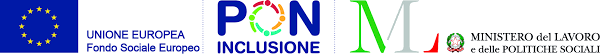 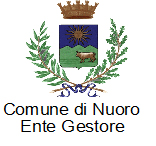 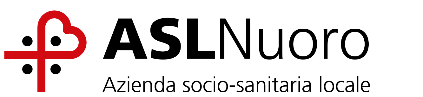 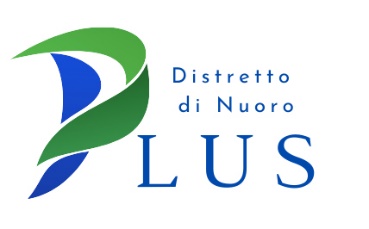 Allegato 1. MODELLO MANIFESTAZIONE D'INTERESSE Avviso Pubblicoper la raccolta di manifestazioni d’interesse finalizzate al coinvolgimento di Enti del Terzo Settore per l’attivazione di Servizi di Pronto Intervento Sociale a favore di famiglie e individui residenti nei Comuni del Plus di NuoroAvviso pubblico 1/2021 PrInS - Progetti Intervento Sociale REACT-EUAl Comune di NuoroEnte Capofila – Ambito NuoroVia Dante n.44, 08100, Nuoro (NU)DICHIARA INOLTREDi essere consapevole che nel caso di ammissione all’esito della manifestazione di interesse l’attività di co-progettazione sarà articolata come segue:Attivazione di tavoli / gruppi di lavoro per l’elaborazione del Progetto attuativo e il relativo piano finanziario; sottoscrizione della Convenzione di attuazione del Servizio.che la/le persona/e incaricata/e di partecipare alle attività di co-progettazione e di stesura del progetto è/sono:(replicare per ogni soggetto incaricato e allegare il relativo CProposta ProgettualeProposta di compartecipazione ai costi e alle attività del Servizioche le comunicazioni in ordine agli esiti della presente manifestazione d’interesse dovranno essere effettuate al seguente indirizzo email/pec _____________________________________________________;di essere informato che i dati raccolti saranno trattati, anche con strumenti informatici, ai sensi del General Data Protection Regulation (GDPR) – Regolamento Generale sulla Protezione Dati (regolamento UE n. 2016/679), in vigore in tutti i paesi dell’Unione Europea dal 25 maggio 2018 e, in quanto e ove ancora applicabile, del D.Lgs 196 del 30 giugno 2003, esclusivamente nell’ambito della procedura regolata dall’Avviso ITIA.Di autorizzare il conferimento dei suddetti datiSI IMPEGNAa comunicare tempestivamente ogni variazione relativa alla titolarità, alla denominazione o ragione sociale, alla rappresentanza, all'indirizzo della sede ed ogni altra rilevante variazione dei dati e/o requisiti richiesti per la partecipazione alla fase di co-progettazioneN.B. Allegare copia del documento di identità in corso di validità del sottoscrittore.Il/La sottoscritto/a _____________________________________ nato/a a____________________________(__) il ___ /___/_____ C.F.____________________________residente in ______________________ (cap _____) Via/Piazza _______________________ n.________in qualità di legale rappresentante di _______________________________________________________avente sede legale in __________________________________________ (cap _________)Via/Piazza ________________________________________________________________ n._________e sede operativa __________________________________________________________Via/Piazza ________________________________________________________________ n._________C.F./P.IVA ____________________________________________________________________________Tel._________________________ e-mail _______________________ PEC _______________________In qualità di:organizzazione di volontariatoassociazione di promozione socialeente filantropico impresa socialicooperativa socialerete associativasocietà di mutuo soccorsoassociazione riconosciutaassociazione non riconosciuta, fondazionealtro ente di carattere privatoMANIFESTA INTERESSE al coinvolgimento di Enti del Terzo Settore per l’attivazione delServizi di Pronto Intervento Sociale a favore di famiglie e individui residenti nei Comuni del Plus di NuoroAll’uopoconsapevole della responsabilità penale in cui incorre chi sottoscrive dichiarazioni mendaci e delle relative sanzioni penali di cui all’art. 76 del D.P.R. 445/2000 e s.m.i., nonché delle conseguenze amministrative (decadenza dai benefici eventualmente conseguiti al provvedimento emanato) ai sensi del D.P.R. 445/2000 e s.m.i. , che i fatti, stati e qualità riportati nei successivi paragrafi corrispondono a verità:DICHIARA DIessere formalmente costituiti;essere in regola con le norme che disciplinano il diritto al lavoro dei disabili previste dalla L. 68/1999 art. 17;non aver messo in pratica atti, patti o comportamenti discriminatori ai sensi degli artt. 25 e 26 del Decreto legislativo 198/2006 “Codice delle pari opportunità tra uomo e donna ai sensi dell’articolo 6 della legge 28 novembre 2005 n. 246”, accertati da parte della direzione provinciale del lavoro territorialmente competente;non trovarsi in stato di fallimento, di liquidazione, di cessazione di attività o di concordato preventivo e in qualsiasi altra situazione equivalente secondo la legislazione vigente, ovvero di non avere in corso un procedimento per la dichiarazione di una di tali situazioni e che tali circostanze non si sono verificate nell’ultimo quinquennio:non avere nessun rappresentante legale condannato, con sentenza passata in giudicato, per qualsiasi reato che determina l’incapacità a contrarre con la P.A.;non avere nessun rappresentante legale nei cui confronti siano pendenti procedimenti per l'applicazione di una delle misure di prevenzione di cui art. 6 del decreto legislativo n. 159 del 2011 o di una delle cause ostative previste dall'art. 67 del decreto legislativo n. 159 del 2011;osservare ed applicare integralmente il trattamento economico e normativo previsto dal Contratto Collettivo Nazionale del Lavoro e rispettare tutti gli adempimenti assicurativi, previdenziali e fiscali derivanti dalle leggi in vigore, nella piena osservanza dei termini e modalità previsti dalle leggi medesime;essere in regola in materia di contribuzione previdenziale, assicurativa e assistenziale e di avere i seguenti dati di posizione assicurativa:INPS	______________ 	matricola ______________ 	sede di __________________INAIL	______________ 	matricola ______________ 	sede di __________________essere in regola in materia di imposte e tasse;essere in possesso di partita IVA/ codice fiscale;avere sede legale o l’ubicazione di almeno una sede operativa nel territorio del Plus di Nuoro;di svolgere o aver svolto, per almeno 2 anni, le attività oggetto della candidatura o prestazioni assimilabili;m) di avere una adeguata conoscenza degli specifici problemi sociali del territorio e delle risorse della comunità, avendo operato in favore o all’interno di almeno uno dei Comuni del Plus per almeno l’ultimo biennio, nell’attuazione di interventi oggetto della candidatura o ad essi assimilabili.Breve descrizione delle attività svolte di cui ai Punti m)(Nome e Cognome) __________________________________________________nato a _____________________________________________, il ______/______/_____________residente in ________________________ (cap _________)via__________________________Tel.____________________________________, e-mail ________________________________Ruolo/incarico nell’organizzazione______________________________________________Fasi progettualiProposta ProgettualePromozione del servizioAttivazione Centrale Operativa di servizio (Numero verde)Attivazione sistema integrato territoriale di rilevazioneInterazione organizzativa con Segretariato socialeValutazione emergenze e Progettazione interventiSegnalazione ad altre IstituzioniCostruzione Rete territoriale PIS per erogazione interventiInterazione organizzativa con Servizio sociale ordinarioCertificazione fine emergenzaOrganizzazione e Gestione post emergenzaDescrizioneQuantificazione EconomicaTotaleLuogo e dataTimbro e Firma del Legale rappresentante